      LOYOLA COLLEGE (AUTONOMOUS), CHENNAI – 600 034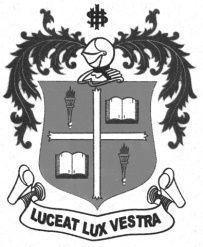     M.A. DEGREE EXAMINATION - SOCIAL WORKFIRST SEMESTER – APRIL 2012SW 1801 - SOCIOLOGY & STUDY OF IND. SOCIETY               Date : 27-04-2012 	Dept. No. 	  Max. : 100 Marks    Time : 9:00 - 12:00                                              SECTION – A    Answer ALL the questions. Answer to each question should not exceed 50 words:	        (10X2=20)  Mention two types of conflict. Specify two causes of unemployment. Give the meaning of suicide. Mention two branches of sociology.Specify two important functions of a language for culture.What do you understand by the term sanskritization?Define society.Give the meaning of ‘Division of labour’.Mention two sources of authority. What do you understand by the term social stratification?SECTION – BAnswer any FOUR of the following questions. Answer to each question should not exceed 300 words:        						                                                                  (4X10=40) Briefly discuss the importance of sociology for social work practice.Highlight the differences between society and community.Write a note on the causes of poverty.Highlight the contributions of Max Weber.Differentiate horizontal mobility from vertical mobility.Briefly discuss the functions of religion.SECTION – CAnswer any TWO of the following questions. Answer to each question should not exceed 600 words:        						                                                                  (2X20=40) Discuss in detail the scope of sociology in India.Explain the nature of interdependence of castes in Indian Society giving examples.Give an account of the formal and informal means of social control giving examples.Write a detailed note on the types of marriage in India. Describe the merits of joint family system.********************